INSTITUTO DE EDUCACIÓN SUPERIOR Nº7BRIGADIER ESTANISLAO LÓPEZPROGRAMA DE EXAMENCARRERA: PROFESORADO EN CIENCIAS DE LA EDUCACIÓNPLAN APROBADO POR RESOLUCIÓN: 260/2003 y 2025/2010 del Ministerio de Educación de la Provincia de Santa FeAÑO LECTIVO: 2023ASIGNATURA: HISTORIA DE LA EDUCACIÓN ARGENTINA Y LATINOAMERICANAFORMATO: MATERIAPOSIBLES MODALIDADES DE CURSADO: PRESENCIAL, SEMIPRESENCIAL O LIBRECURSO: 3ER AÑOPROFESORA TITULAR: Lic. GRISELDA TROYANO HORAS SEMANALES: 4HS.CONTENIDOS UNIDAD I: LA EDUCACIÓN EN AMÉRICA Y LA COLONIALa acción educativa de España en América. El proceso de aculturación. Las órdenes religiosas. La acción educativa en las misiones jesuíticas. La enseñanza de las primeras letras y los estudios preparatorios. La enseñanza universitaria. La Universidad de Córdoba. Las nuevas ideas ilustradas. Bibliografía:*Guibert, Marta (1988). Historia de la Educación Argentina. Desde la Etapa Colonial hasta la iniciación del primer período de la Organización Nacional.*La conquista de América según las distintas corrientes de interpretación. En: http://atlaslatinoamericano.unla.edu.ar/assets/pdf/tomo1/fuentes/2-la-conquista-de-america-segun-distintas-corrientes.pdf*Ministerio de Educación Nación. El género de la patria. 12 de octubre. Día del respeto a la diversidad cultural. En:  http://www.bnm.me.gov.ar/giga1/documentos/EL007032.pdf*Oszlak, Oscar. La formación del estado Argentino. Edit Planeta. 1997. En:  https://docer.com.ar/doc/n58ee5*Puiggrós, Adriana. Qué pasó en la Educación Argentina. Desde la conquista hasta el Menemismo. Editorial Kapelusz.*Veksler, Bernardo. Una visión crítica de la conquista de América. En: http://www.fts.uner.edu.ar/catedras03/economia/archivos_cp/doc_veskler.pdf*Viglioco, Miguel Ángel. El planeamiento de las misiones jesuíticas Guaraníes. Univ. Nac. De la Plata. 2007. En: http://blogs.unlp.edu.ar/planeamientofau/files/2013/05/Ficha-14-EL-PLANEAMIENTO-EN-LAS-MISIONES-JESUITICAS-GUARANIES.pdfUNIDAD II: LA EDUCACIÓN EN LA ÉPOCA COLONIAL E INDEPENDENTISTA 
Belgrano: sus ideas, sus escuelas y el Reglamento para las escuelas del norte. Dos tendencias: 
Moreno y Saavedra. La reforma rivadaviana y la educación: el sistema lancasteriano.  de Beneficencia, el colegio de ciencias morales, la fundación de  de 
Buenos Aires.  en el interior y los caudillos.Bibliografía:*AMSAFE. Mujeres de la independencia. Apuntes para el aula. En: https://www.argentina.gob.ar/noticias/las-mujeres-en-la-independencia*Guilbert. Marta. Historia de la Educación Argentina. Desde la época colonial hasta la iniciación del primer período de la organización nacional. En: http://www.bnm.me.gov.ar/giga1/documentos/EL002785.pdf* Puiggrós, Adriana. Qué pasó con la educación argentina. De la conquista al Menemismo. En: https://www.academia.edu/27341747/Adriana_Puiggr%C3%B3s_QU%C3%89_PAS%C3%93_EN_LA_Breve_historia_desde_la_Conquista_hasta_el_Presente_Galerna*Solari, Manuel. Historia de la Educación Argentina. Edit Paidós. En: https://es.scribd.com/doc/31966165/SOLARI-Historia-de-La-Educacion-ArgentinaUNIDAD III: LA CONSTRUCCIÓN DEL SISTEMA EDUCATIVO NACIONAL (1850-1900). 
Los proyectos de nación de Sarmiento y Alberdi. La educación en la propuesta sarmientina. La constitución del Estado Nacional. Artículos de la constitución: 5, 14 y 75 inc. 18. Decreto de fundación colegio Nacional de Buenos Aires. Decreto de fundación Escuela Normal de Paraná. Ley de subvenciones N° 463. Conformación del Sistema Educativo Argentino. Su función social El rol del Estado en materia de educación: el liberalismo clásico y  Ley 1420: contenido y debates parlamentarios. La década del 80 y la democratización del subsistema de educación primaria. Escuela redentora. Ley Avellaneda (N°1507). Dificultades para dar cumplimiento a la ley 1420.Bibliografía:*Alberdi, Juan Bautista. “Bases y Puntos de partida para la organización política de la República Argentina”*Alliud, Andrea. Maestras eran las de antes: una historia para recordar, el caso de Argentina?. En Revista La educación, año XXXVIII, Nº 117, 1994.* Bertoni, Lilia Ana. Patriotas, cosmopolitas y nacionalistas. Fondo de Cultura económica. 2007.-*Decreto de Fundación del Colegio nacional de Buenos Aires.*Decreto de fundación de  de Paraná.*Ley de subvenciones, Nº463.* Ley de Educación común, Nº 1420.*Ley Nº1597 sobre estatutos universitarios (Ley Avellaneda) * Sarmiento, Domingo Faustino. Educación Popular. Eudeba, 1989*Tedesco, Juan Carlos. Educación y Sociedad en la argentina (1880 -1945).Ediciones Solar. Buenos Aires, 1986.UNIDAD IV: LA CRISIS DEL SISTEMA EDUCATIVO NACIONAL E INTENTOS DE REFORMA (1900-1930).Ley Lainéz (Nº4871). Planteos alternativos en el sistema educativo: Proyecto Magnasco (1900). Propuesta de Joaquín V. González. Proyecto de ley diputado Gouchón (1905). Proyecto Saavedra Lamas. (1916). Radicalismo y educación. La reforma universitaria de 1918. Escuelas de arte y oficio El movimiento de la Escuela Nueva. Política, gremialismo y Escuela Nueva. Bibliografía:*Bregy, Juan Carlos. Comp. Una primera aproximación a la alternancia educativa. Fundación Marzano.*Bregy, Juan Carlos. Comp. La alternancia bajo la forma de un sistema. Organización Nacional de Escuelas de Alternancia Educativa de la República Argentina.*Fernández, María del Carmen y Otros. Los cuadernos escolares de la Escuela Serena. Un recorrido a través de sus imágenes (Rosario 1935 -1950). Revista de la Escuela de Ciencias de la Educación. Año 4 Nº3, 2008.*Gimonet, Jean Claude. Nacimiento y desarrollo de un movimiento educativo. Disertación realizada en Salvador, Brasil en 1999.*Fernández, María del Carmen. Colegio nacional y Escuela Normal. Anuario de  de historia de º3, 2001.*Gvirtz, Silvina (comp.). Escuela Nueva en Argentina y Brasil. Visiones comparadas. Miño y Dávila editores. Bs. As. 1996*Herno, Javier Pablo y Pittelli, Cecilia. La reforma universitaria de córdoba (Argentina) de 1918. Su influencia en el origen de un renovado pensamiento emancipatorio en América Latina.* Ley Láinez*Manifiesto Liminar de  Universitaria.*Tedesco, Juan Carlos. Oligarquía, clase media y educación en Argentina (1900 – 1930)UNIDAD V: EL SISTEMA EDUCATIVO ANTE NUEVAS REALIDADES  SOCIECONÓMICAS  (1930-1966)La enseñanza técnica. Opción educación estatal o privada. Institucionalización definitiva de la enseñanza religiosa (1943-1946) La evolución de la matrícula y la democratización del nivel medio. Segundo plan Quinquenal. El desarrollismo y la educación. Ley Domingorena (14557).  Nuevo Sistema universitario.  Polémica educación “laica o libre”, cambios de roles en el Estado y en la sociedad civil. Estado subsidiario. Procesos de descentralización.Bibliografía:*Dussel, Inés y Pineau, Pablo. De cuando la clase obrera entró al paraíso. La educación técnica estatal en el primer peronismo*Gvirtz, Silvina. La politización de los contenidos escolares y la respuesta de los docentes primarios en los primeros gobiernos de Perón - Argentina 1949-1955. En: http://www1.tau.ac.il/eial/index.php?option=com_content&task=view&id=597&Itemid=293*Martinez Paz, Fernando. El sistema Educativo nacional. Formación- Desarrollo- Crisis. Universidad Nacional de Córdoba. 1984.*Perez Lindo, Augusto. Universidad, política y sociedad. Editorial Universitaria de Buenos Aires. 1985.*Pineau, Pablo. Sindicatos, estado y educación técnica. Centro Editor de América Latina. Buenos Aires, 1991.* Somoza Rodríguez, Miguel. Una mirada vigilante. Educación del ciudadano y hegemonía en Argentina. En PUIGGROS, Adriana. Discursos pedagógicos e imaginario social en el peronismo. Edit Galerna. Bs. As. 1994.* Cucuzza, Héctor Rubén. Estudios de historia de la educación durante el primer peronismo (1943 – 1955). Edit. Los libros del Riel. Bs. As. 1997UNIDAD VI: LOS PROYECTOS EDUCATIVOS AUTORITARIOS (1966-1983)Avance de la iglesia como actor político y social. Onganía y la educación universitaria: La noche de los bastones largos. La educación autoritaria y los gobiernos dictatoriales de 1976 a 1983.Bibliografía:*Martinez Paz, Fernando. El sistema Educativo nacional. Formación- Desarrollo- Crisis. Universidad Nacional de Córdoba. 1984.*Perez Lindo, Augusto. Universidad, política y sociedad. Editorial Universitaria de Buenos Aires. 1985.*Pineau, Pablo (2014). Reprimir y discriminar. La educación en la última dictadura cívico militar en Argentina (1976 -1983). *Tedesco, Juan Carlos. El proyecto educativo autoritario. Argentina 1976 – 1982. Flacso. Pág.24 a 43 y de 53 a 70. En: http://www.flacsoandes.edu.ec/libros/digital/45904.pdf y http://www.flacsoandes.edu.ec/libros/digital/45905.pdfUNIDAD VII: EDUCACIÓN Y DEMOCRACIA…?(1983 hasta la actualidad)Alfonsín y la educación. Segundo Congreso pedagógico Nacional. Neoliberalismo y educación. Ley Federal de Educación. La política educacional a partir de 2003. Ley Nacional de educación.Bibliografía:*Carbonari, María Rosa. Tres congresos (1882-1934-1988), tres modelos educativos, tres tipos de Estado. En IV encuentro corredor de las ideas del cono sur, Montevideo 11, 12 y 13 de marzo de 2004.*Consejo Federal de Educación. Resolución 188/2012*Gentilli, Pablo. El consenso de Washington y la crisis de la educación en América Latina. En Revista Archipiélago Nº 29. España.*Ley 26206 de Educación Nacional*Saforcada, Fernanda. Las leyes de educación después de los años 90: de la hegemonía neoliberal al post consenso de Washington. Persistencias. Sincretismos y transformaciones. En Las políticas educativas después de los 90. Regulaciones, actores y procesos. Myriam Feldfeber y Nora Gluz (coord.). En:http://biblioteca.clacso.edu.ar/clacso/se/20180201025243/LasPoliticasEducativas.pdf*Terigi. Flavia. Políticas públicas en educación tras doce años de gobierno de Néstor Kirchner y Cristina Fernández. En:http://pdfhumanidades.com/sites/default/files/apuntes/Tergi%2C%20F_Politicas%20publicas%20tras%2012%20a%C3%B1os%20de%20gobierno%20Kirchnerista_%2812_copias%29.PDF*Tiramonti, Guillermina. Archivos de Ciencias de la Educación. 4ª época, 2007, año 1 Nº1, pás 81 a 107*Vior, Susana y otras. (comp). Formación de docentes. Jorge Baudino, editor. 2009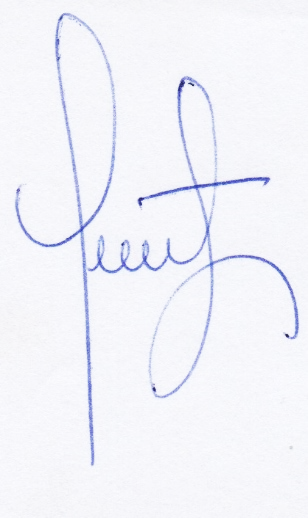           ---------------------------------- Prof. Lic. Griselda Troyano